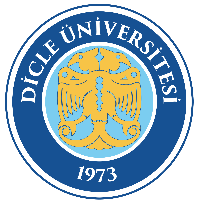 KORUMA VE GÜVENLİK ŞUBE MÜDÜRLÜĞÜ ZİYARETÇİ GİRİŞ-ÇIKIŞLARIİŞ AKIŞ ŞEMASIDoküman Kodu: GÜV-İA-97KORUMA VE GÜVENLİK ŞUBE MÜDÜRLÜĞÜ ZİYARETÇİ GİRİŞ-ÇIKIŞLARIİŞ AKIŞ ŞEMASIYürürlük Tarihi: 16/12/2022KORUMA VE GÜVENLİK ŞUBE MÜDÜRLÜĞÜ ZİYARETÇİ GİRİŞ-ÇIKIŞLARIİŞ AKIŞ ŞEMASIRevizyon Tarihi/No: 00